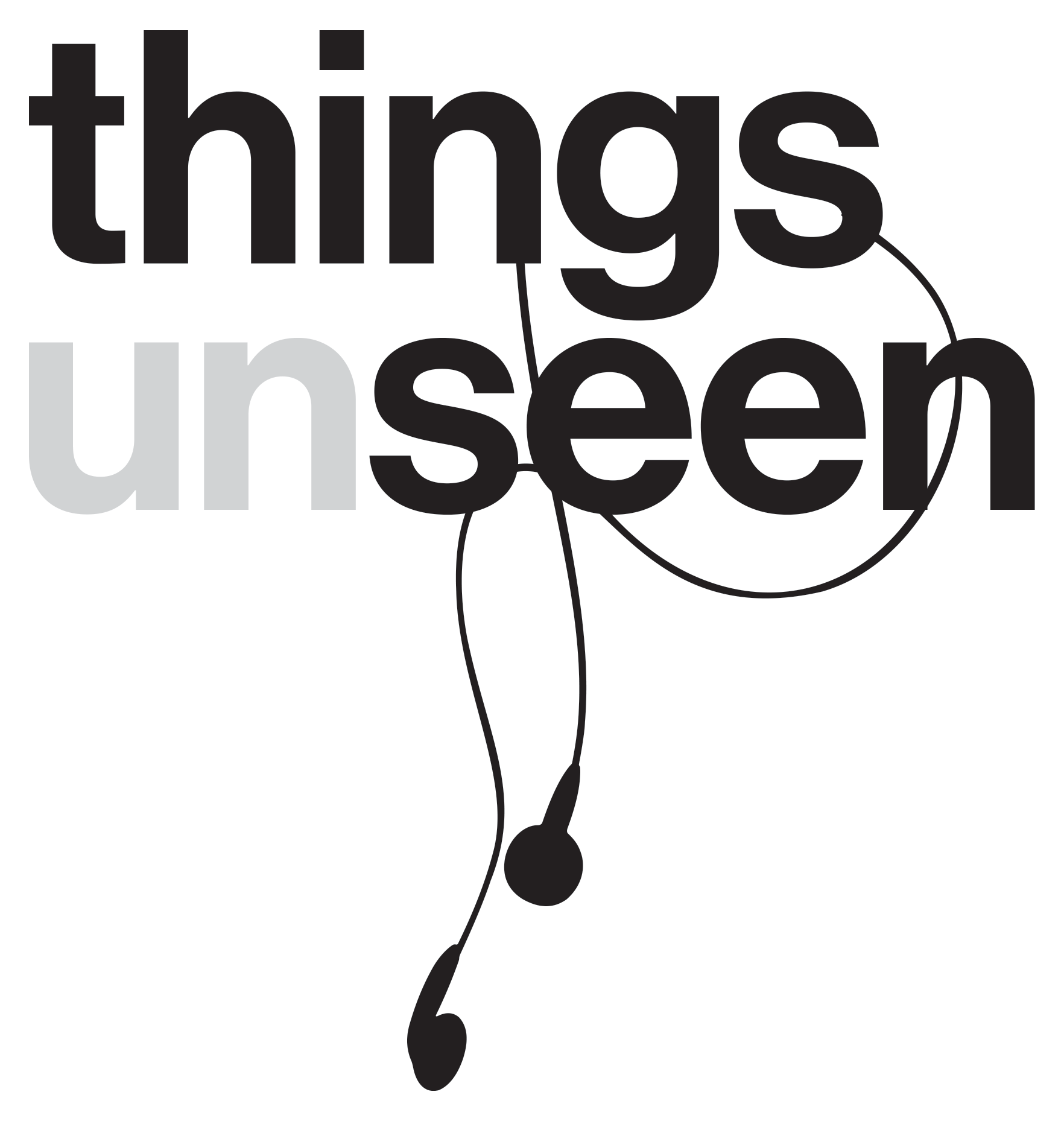 Things Unseen Podcast Competition 2014Personal details and synopsisPlease fill in both pages of the form, re-name the form to include the title of your podcast and your name (e.g. Malala Speaks – Joe Bloggs) and return it to Dougal@ctvc.co.uk I/we have read the full rules of the competition and agree to abide by them                  YES / NO(delete as appropriate)I/we confirm that I am/we are resident in the UK                                                                  YES / NO(delete as appropriate)I am/we are happy to join the mailing list for the Things Unseen newsletter,and to be kept informed of any future podcast competitions                                              YES / NO(delete as appropriate)Please note that we are unable to acknowledge receipt of entries, or enter into any correspondence except with the eventual winners. Finished?Please re-name the form to include the title of your podcast and your name (e.g. Malala Speaks – Joe Bloggs) and return it to Dougal@ctvc.co.uk We very much look forward to receiving your entry - thank you!The Things Unseen Team Name:(for a team, please supply all names)Age:Occupation:Address:(only one, please)Tel:Email:Title of podcast:Synopsis : please outline what your podcast is about and why you think it will be of  interest to the Things Unseen audience(250 words max)